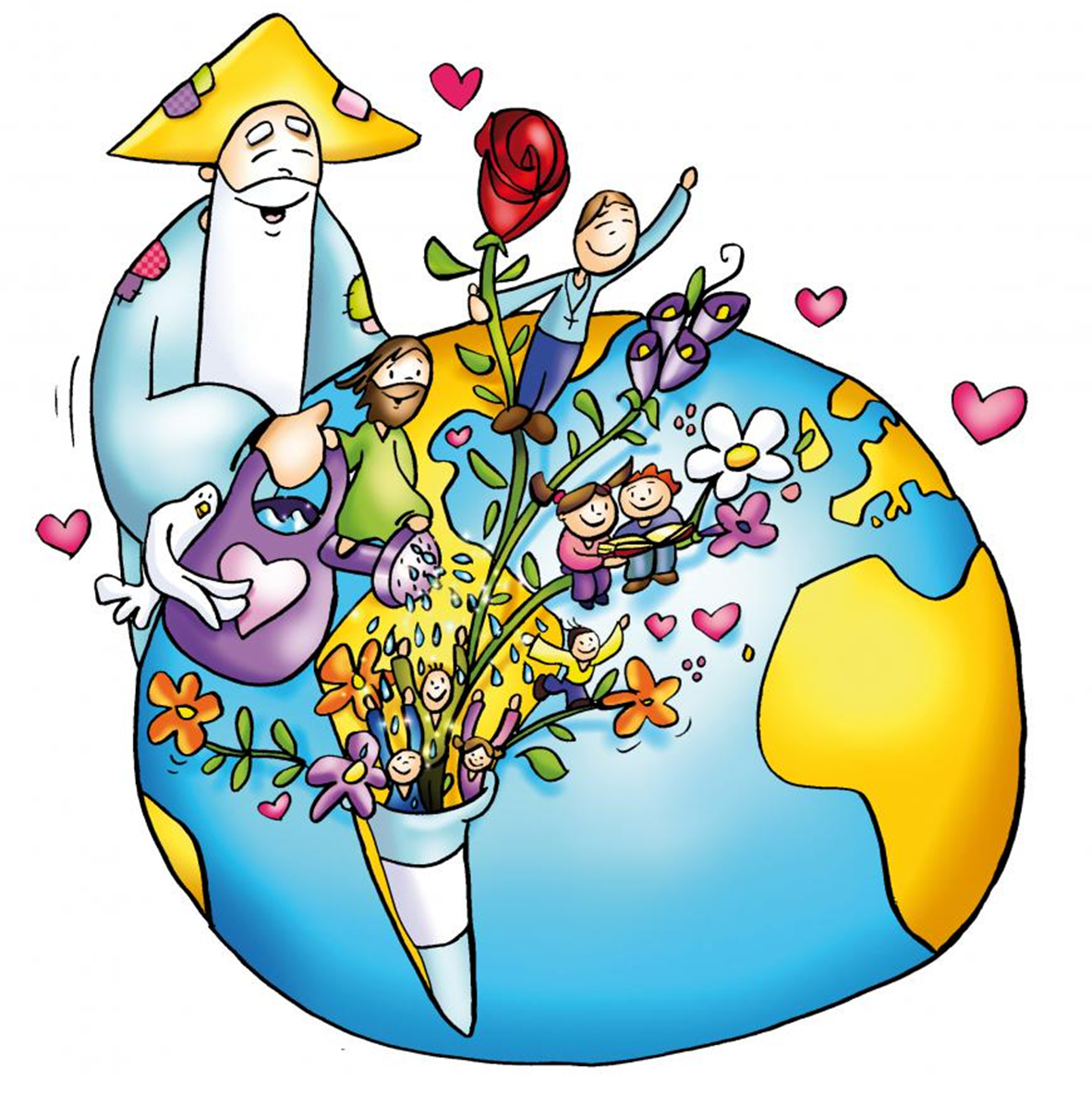 IV^ domenicaNOI UNA FAMIGLIA CHE SA #FRUTTIFICARE #Avvento2019Albenga-Imperia